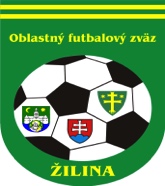 ÚRADNÁ SPRÁVA číslo 71. ŠDK - predseda Peter VACHAN, zasadnutie dňa 10. 9. 2020ŠDK upozorňuje kluby, že v zmysle nariadenia UVZ od 1. septembra 2020 je možné organizovať hromadné podujatia v interiéri len do 500 osôb v jednom okamihu a v exteriéri do 1000 osôb v jednom okamihu, pričom nosenie rúšok je naďalej povinné na hromadných podujatiach v interiéri aj v exteriéri.	Podľa aktuálne platného manuálu hygienických opatrení je vstup do areálu štadióna možný len s rúškom na tvári, pričom každý jeden divák ho musí mať na tvári počas celého stretnutia, sedieť na tribúne sa môže na každom sedadle v rade, pričom sedadlá v ďalšom rade musia byť prázdne. Pri vstupe na štadión sú fanúšikovia povinní vydezinfikovať si ruky s prostriedkom, ktorý má byť umiestnený pri vstupoch na štadión ako aj v priestoroch hlavnej budovy.ŠDK vyzýva všetky kluby, hráčov, funkcionárov, rozhodcov a ďalšie osoby, ktoré zabezpečujú priebeh stretnutí riadených ObFZ Žilina na dodržiavanie všetkých nariadených opatrení v súvislosti s pandémiou COVID-19 a zároveň, aby pred stretnutiami rozhodcovia dbali na realizáciu nasledovných opatrení:Kontrola výstroja zo strany rozhodcu (asistenta rozhodcu) v šatni,Oddelený vstup a odchod tímov na hraciu plochu/ z hracej plochy, t. j. bez stretnutia v spoločnom vstupe na hraciu plochu,Žiadne podávanie rúk,Žiadny spoločný nástup mužstiev,Vylúčení po ČK. Nepodmienečné pozastavenie výkonu športu podľa DP čl. 9/2b.2 a DP čl. 17.Lukáš Gabaj, 1219338, Hliník II. DT dospelí, 6 týždňov N od 7. 9. 2020 podľa DP čl. 49/1b, 2b, 10 EURJakub Nemček, 1306249, Ďurčiná II. DT dospelí, 3 s. s. N od 7.9. 2020 podľa DP čl. 45/1, 2a, 10 EUR Vylúčení po 2. ŽK. DS – nepodmienečné pozastavenie výkonu športu na 1 súťažné stretnutie, podľa DP čl. 9/2b2 a čl. 37/3 DP:Adrián Kantorík, 1365144, Divinka-Lalinok II. MT žiaci, od 7. 9. 2020, 5 EURMartin Janza, 1215372, Mojš III. DT dospelí, od 7. 9. 2020, 10 EURMarián Papánek, 1335249, Pšurnovice II. DT dospelí, od 7. 9. 2020, 10 EUR Marek Galbavý, 1289866, Ovčiarsko II. DT dospelí, od 7. 9. 2020, 10 EURDisciplinárne oznamy:ŠDK trestá TJ Pšurnovice za HNS priaznivcov voči DO v s. s. 6.k II. DT dospelí Pšurnovice-Teplička nad Váhom B, hrané 6. 9. 2020, peňažnou pokutou 50 EUR, podľa RS 87.5, 10 EURŠDK trestá TJ Tatran Bytčica peňažnou pokutou 200 EUR za nezverejnenie videozáznamu zo s. s. 6.k II. DT Bytčica-Ďurčiná podľa RS 80.1, RS 80.9, 10 EURSĎK berie na vedomie podnet R uvedený v ZoS zo s. s. 6.k II. DT Hliník-Hričovské Podhradie, bez prijatia ďalších disciplinárnych opatrení, podľa DP čl. 71/5c.ŠDK berie na vedomie podnet TJ Fatran Krasňany uvedený v ZoS zo s. s. 6.k II. DT Krasňany-Ovčiarsko ako aj stanovisko OFK Ovčiarsko, bez prijatia ďalších disciplinárnych opatrení, podľa DP čl. 71/5c.Športovo – technické oznamy:ŠDK schvaľuje žiadosť ŠK Štiavnik a nariaďuje odohrať domáce zápasy klubu  v mesiaci október 2020 pre družstvá I. DOXXbet triedy dospelých a I. MIRAGE triedy žiakov na ihriskách súperov (výmena poradia jeseň-jar).ŠDK zamieta žiadosť TJ Súľov o posunutie hracieho času turnaja prípraviek z dôvodu nesúhlasu ostatných klubov.ŠDK opätovne upozorňuje FK, ktoré organizujú turnaje prípraviek, že k zmene hracieho dňa, resp. času je potrebný súhlas všetkých súperov a takáto žiadosť musí byť podaná vždy do pondelka 12:00 hod pred konaním turnaja cez víkend.ŠDK kontumuje s. s. 6.k I.MT žiaci Strečno-Rašov na 3:0 v prospech Strečno, podľa SP 82/1b.ŠDK upozorňuje všetky FK, že na zmenu termínu stretnutia na pracovný deň sa vyžaduje VŽDY súhlas súpera, pokiaľ termín neurčí rozhodnutím ŠDK.ŠDK upozorňuje FK z dôvodu množiacich sa žiadostí o zmenu termínu stretnutia, že žiadosť o zmenu termínu MFS, ktoré sa má odohrať počas najbližšieho víkendu, musí byť podaná a schválená oboma klubmi najneskôr do pondelka 12,00 hod príslušného týždňa výlučne prostredníctvom systému ISSF. Po uvedenom termíne žiadosť ŠDK schváli len vo výnimočných prípadoch, ktoré budú riadne odôvodnené.ŠDK upozorňuje FK na nové znenie RS bod 80.1 a síce na povinnosť nahrávať všetky videozáznamy na videoarchív. Videá sa nedoručujú na ObFZ na DVD ani na USB!!!  Podľa RS bod 80.1. „Vo všetkých stretnutiach I. a II. triedy dospelých je usporiadajúci klub povinný zabezpečiť vyhotovenie nestrihaného, neprerušovaného videozáznamu s trvalým údajom prebiehajúceho času. Ostatné FK majú možnosť vyhotoviť videozáznam z MFS vo všetkých vekových kategóriách usporiadaných ObFZ Žilina. Videozáznam je klub povinný nahrať na videoarchív do 48 hodín od skončenia stretnutia.“Súťaž prípraviekŠDK oznamuje záväzné rozlosovanie skupín a termíny turnajov prípraviek pre jesennú časť súťažného ročníka 2020/2021 nasledovne: (rozlosovanie v systéme ISSF je nezáväzné)A.Horný Hričov		st + ml		5.9.2020			Dolný Hričov		st + ml		10.10.2020Hôrky			st + ml		03.10.2020 /zmena/	Súľov			st + ml		19.9.2020Bitarová		st + ml		22.8.2020FC JUVENTUS „A“	st + ml		26.9.2020B.Hliník			st		29.8.2020Rašov			st		5.9.2020Štiavnik		st		26.9.2020Pšurnovice		st		19.9.2020C. Terchová		st.			29.8.2020	Belá			st. + ml.		5.9.2020	Stráža			st.			22.8.2020	D. Tižina		st. + ml		26.9.2020	Varín			st. + ml		19.9.2020D.Ďurčiná			st.			6.9.2020 13:00Zbyňov			st. + ml.		27.9.2020 13:00Podhorie			st. + ml.		18.10.2020 10:00Rajec				st. + ml.		11.10.2020 13:00Kamenná Poruba		st. + ml.		13.9.2020 13:00E.FC JUVENTUS „B“		st. + ml.		3.10.2020 – zmena, poplatok 5EUR Zádubnie 			st  + ml		26.9.2020Rudina 			st + ml		05.9.2020F. A United „B“		ml.			23.8.2020 (HP Kotrčina Lúčka)Brodno			st. + ml.		19.9.2020Teplička nad Váhom	st. + ml.		10.10.2020F.Stráňavy		st + ml		29.8.2020 - zmena	Strečno		st + ml		26.9.2020	Višňové		st. + ml.		10.10.2020		Bánová		st + ml		5.9.2020 – zmena, poplatok 5 EUR	Rosina		st. + ml		17.10.2020 - zmenaRosina „B“		st.			19.9.2020	G.Liet. Lúčka				st. + ml.		5.9.2020FC JUVENTUS „C“			st. + ml.		10.10.20201. KŠK Žilina				st. + ml.		19.9.2020Kunerad				st.			29.8.2020 začiatok o 14:00OZ Mládežnícky futbal Závodie 	ml.			26.9.2020F. A. United				st. + ml.		22.8.20202. KR – predseda Juraj Krajči, zasadnutie dňa 9.9.2020Zmeny DL číslo 7: 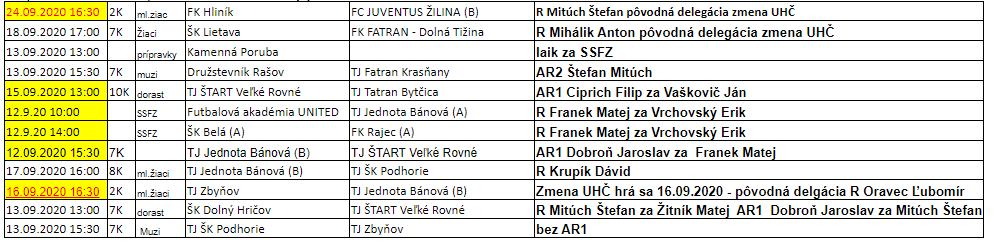 2. Ospravedlnenia: Rogoň, Vlasatý, Matejčík, Bříza, Zemiak D.: do prihlásenia; Mikurda, Šašváry: PN; Ištvánik- soboty; Žitník: nedele popoludní; Vrchovský: prac. dni; Širanec: soboty dopoludnia,  Krupík J.: 1.8.-15.9.; Ciprich: soboty dopoludnia Martinec R: do 14:00 a 12.9.; Thiel, Lokaj: celá sezóna; Harciník L.: 13.9., 20.9., 27.9., 4.10., 18.10 popoludní a 11 a 25.10 celý deň; Matula: 26-27.9.; Hollý: 11-15.9. a soboty dopoludnia; Dobrovič nedele do 12:00; Marek Michal: 15.9. a soboty do 30.9.; Jakub Michal: 15.9., 19.9. celé dni.; Šašvary: 10-15.9; Sadiku: 13.9., 19.9., 27.9., 4.10., 10.10., 18.10., 24.10. popoludní; Žeriava: 19-20.9.; Milo: 7-12.9.; Ukropová: 13.9. do 12:30; Ďurina: 12 a 15.9.; Charbuliak D: 12-13.9.; Nemček J.: 12.9.; Hrobárik: 26.9. a 3.10.; Lonc: 12.9.; Žitník: 12.9. dopoludnia; 13.9. popoludní; Turský: 7.-20.9.; Mihálik: 12.9.; Krupík D.: 15.9.; Valek: 9.9. a 12.9.; Masiarik: 12.9. do 13:00; 3. KR upozorňuje R na včasný príchod na MFS.4. KR zaevidovala podnet na výkon R od TJ Družstevník Hričovské Podhradie v stretnutí II. DOXX Bet triede dospelých medzi FK Hliník a TJ Družstevník Hričovské Podhradie. Podnet považuje za neopodstatnený (HMH ani v jednom prípade pri dosiahnutí gólu nebol, rozhodnutie R a AR  bolo správne). Poplatok 40 euro bude zahrnutý v MZF.5. KR upozorňuje R na povinnosť uzatvoriť zápis o stretnutí do 1 hodiny po odohratí MFS. V odôvodnených prípadoch do 24:00 daného dňa (napríklad z dôvodu výpadku internetu v mieste konania stretnutia). V prípade opakovania neuzatvorenia zápisov do 1 hodiny po odohratí MFS bez relevantného zdôvodnenia zo strany R budú rozhodcovia postúpení na potrestanie ŠDK.KR upozorňuje FK, že pri sťažnosti na výkon R voči udeleniu ŽK považuje podnet za závažný, len v prípade ak bude súčasťou udelenia ČK po 2. ŽK. Za závažné pochybenie pre podanie podnetu cez ISSF na KR ObFZ v zmysle ustanovení RS kap. XIII. bod 80.10, bod 80.11 je neoprávnené udelenie ČK hráčovi, prípadne neudelenie ČK hráčovi, nesprávne nariadený PK, nesprávne uznaný, prípadne neuznaný gól. Poplatok 40 EUR podľa RS kap. XIII. bod 80.16 bude uhradený v MZF, okrem prípadov opodstatnenosti, čiastočnej opodstatnenosti, nepreukázateľnosti z hľadiska snímania videokamerou, resp. stiahnutia sťažnosti do začiatku zasadnutia príslušnej komisie.Príklady podaní:a)   V čase 15:30 prvý polčas podľa videa z futbalnetu mal byť hráč súpera xy vylúčený z hry za surovú hru, prípadne HNS.b)   V čase 35:15 prvý polčas podľa futbalnetu sme mali zahrávať pokutový kop za podrazenie súpera v PÚ.c)   V čase 41:10 druhý polčas nám nebol uznaný regulérny gól. 6. KR žiada kluby aby brali na zreteľ najmä u dospelých, keď stretnutie rozhoduje iba jeden rozhodca, prípadne dvaja rozhodcovia, že je naozaj veľmi ťažké rozhodnúť sa v danom okamihu vždy správne, najmä čo sa týka hráča mimo hry. 7. KR oznamuje širokej futbalovej verejnosti ako aj prihláseným adeptom a adeptkám, že vzhľadom k nepriaznivej epidemiologickej situácii posúva predpokladaný začiatok školenia približne dvadsiatich prihlásených rozhodcov na február 2021. Kluby, ktoré aktuálne neplnia bod 66 RS budú mať možnosť uzatvoriť dohody o klubovej príslušnosti po vyškolení rozhodcov. Kontakty na vyškolených rozhodcov budú zverejnené po ich úspešnom vyškolení, predpokladáme v priebehu marca 2021. Záujemcovia o vykonávanie funkcie rozhodcu prosíme prihláste sa emailom na adresu: kr-obfzza@obfzza.sk8. KR oznamuje klubom, že spätnou kontrolou prihlášok do súťaží zistila nezrovnalosti v klubovej príslušnosti rozhodcov (mnohí uvádzaní rozhodcovia už nie sú aktívni, prípadne evidovaní v dvoch kluboch súčasne a podobne). V nasledujúcich týždňoch bude aktuálna klubová príslušnosť zverejnená na zväzovej stránke. 9. KR upozorňuje všetkých R, že ospravedlnenia je možné posielať na známu adresu delegovanie@obfzza.sk najneskôr do pondelka 20:00 hod. Po tomto termíne bude ospravedlnenie považované za neskoré (s pokutou).3. TMK – predseda Ján CapkoTMK SsFZ v spolupráci s TMK ObFZ Žilina so súhlasom TÚ SFZ organizuje 28.09.2020 (pondelok) od 15.00 hod. v Žiline v areáli štadióna MŠK Žilina seminár na predĺženie licencie UEFA B a UEFA GRASSROOTS C v trvaní 5 hodín. Účastnícky poplatok bude 10.-€. Prihlášku na doškoľovací seminár (obmedzený počet účastníkov - 50 trénerov) posielajte do 20. septembra 2020 mailom na adresu: peterstefanak@gmail.com. Program seminára a formulár prihlášky nájdete na  stránke: obfz-zilina.futbalnet.skr.2020-21 Mladší žiaci: U13 r.2008 do 31.12.2009 a mladší po dovŕšení 8.roku(dievčatá: r.2007-2008 a mladší po dovŕšení 8.roku)	Ihrisko 60X40m                                                                                60m 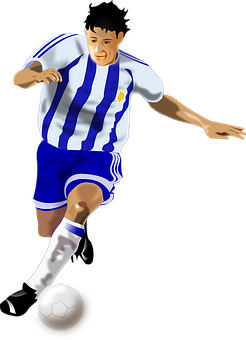        	                                                                     		  25m    40m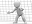 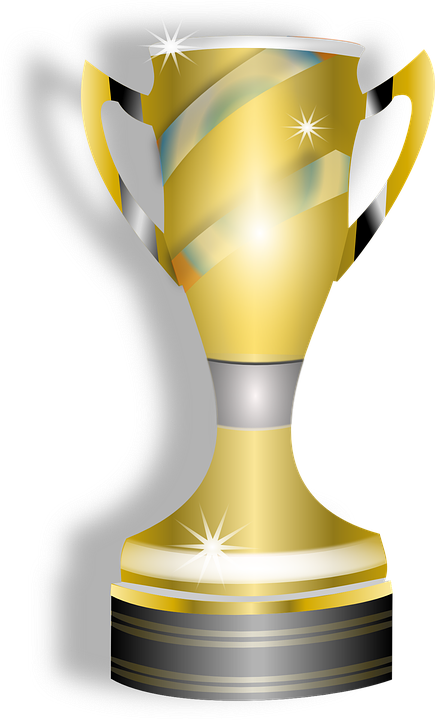                 8m	          10mOrganizácia stretnutí- Hrá sa podľa PF a týchto dodatkov- Počet hráčov v hre – 8 hráčov (brankár + 7 hráčov), minimálny počet hráčov v hre – 7 hráčov (brankár + 6 hráčov)- Hrací čas – 2 x 30 min., polčasová prestávka minimálne 10 min.- Delegované osoby – MFS riadi minimálne jeden delegovaný rozhodca.- Hracia plocha –  rozmery HP pre MFS mladších žiakov 60 x 40 m), postranné čiary a čiary pokutového územia sa vyznačia kužeľmi (farebnými značkovacími métami, klobúčikmi, miskami). HP sa môže postaviť  na šírku ihriska, do stredu ihriska, alebo k tribúne.-  R stretnutie nezaháji, pokiaľ HP nebude spĺňať uvedené podmienky.- Bránky – rozmery 5 x 2 m, vybavené sieťami a zabezpečené proti ich prevráteniu (zapichovacie háčiky, resp.  vrecia s pieskom). -  Veľkosť lopty – výlučne číslo 4- Výstroj hráčov – dres s číslom ,trenky, štulpne, chrániče holení, kopačky výlučne len s lisovanou podrážkou.- Striedanie hráčov – bez obmedzenia počtu striedaní (hokejový spôsob ), v prerušenej a neprerušenej hre bez súhlasu R, pričom najprv striedaný hráč opustí HP a následne vstúpi na HP striedajúci hráč.  • Pravidlo 11 PF Hráč mimo hry – uvedené pravidlo v MFS neplatí.(v prípade dohody trénerov obidvoch družstiev  pravidlo hráč mimo hry platí, túto skutočnosť  oznámia rozhodcovi )-Voľný kop - minimálna vzdialenosť súperovho hráča od miesta zahrávania voľného kopu 5 m. - Vhadzovanie  lopty - Rozhodca upozorní hráča pri zlom vykonaní, nechá vhadzovanie lopty opakovať, pri ďalšom nesprávnom vykonaní  loptu získa súper.Základnou požiadavkou je dodržanie pravidla o veku hráčov pre jednotlivé vekové kategórie (starší nemôžu hrať za mladších, mladší môžu hrať o kategóriu vyššie za starších; nie je povolený štart hráčov starších ako ročník narodenia 2008 (dievčatá r.2007) ; za štart hráčov sú zodpovední tréneri jednotlivých družstiev FK;V našom prípade nie sú dôležité výsledky, ale dostať deti na ihriská.r.2020-21 Staršia prípravka: U11r.2010 do 31.12.2013 a mladší po dovŕšení 6.roku	Ihrisko 45X25m                                                                         45m                                                                                                                                                               25m                   7m                                                                                                                  6m	- hracia plocha –2 mini ihriská na polovici hracej plochy s rozmermi 45 x 25m,- „Malé ihrisko“ je ohraničené postrannými čiarami veľkého ihriska, čiaram inej farby,  alebo         nízkymi klobúčikmi, stred ihriska a vzdialenosť pokutového kopu, označiť klobúčikom  inej farby- počet hráčov 5+1 - rozmery brán: 3x2, 5x2, s preferenciou 3x2- striedanie ľubovoľným “hokejovým” spôsobom- hrací čas – 6 družstiev 1x18 min. 5 družstiev 1x25 min. 4 družstva 1x33 min.- lopta veľkosť č. 4Mladšia prípravka: U9 r.2012  a mladší po dovŕšení 6.roku	Ihrisko 30X20m                                                                               30m                                                                                                                                                               20m- hracia plocha – 2 miniihriská na polovici hracej plochy s rozmermi 30 x 20 m,   „Malé ihrisko“ je ohraničené postrannými čiarami veľkého ihriska, čiaram inej farby, alebo nízkymi    klobúčikmi, stred ihriska a vzdialenosť pokutového kopu, označiť klobúčikom  inej farby     - počet hráčov 4- rozmery brán: 4x mini bránky- striedanie ľubovoľným “hokejovým” spôsobom- hrací čas – 6 družstiev 1x12 min. 5 družstiev 1x15 min. 4 družstva 1x20 min.- lopta veľkosť č. 3Organizácia stretnutíTermíny turnajov je možné meniť iba na základe vzájomnej dohody klubov, ktorá bude schválená ŠDK ObFZ Žilina. Zmena termínu alebo miesta turnaja sa oznamuje prostredníctvom systému ISSF a to podaním na Športovo-technickú komisiu ObFZ Žilina, najmenej 7 dní pred termínom turnaja. V odôvodnených prípadoch môže byť zmena termínu nariadená ObFZ Žilina.Domáci FK zabezpečí pre družstvá súperov šatne.Poradie stretnutí: U11r.2010,(na 2 mini ihriská), súčasne U9 r.2012 a mladší (na 2 mini ihriská) Základnou požiadavkou je dodržanie pravidla o veku hráčov pre jednotlivé vekové kategórie (starší nemôžu hrať za mladších, mladší môžu hrať o kategóriu vyššie za starších; nie je povolený štart hráčov starších ako ročník narodenia 2010 (dievčatá môžu byť o 1 rok staršie); za štart hráčov sú zodpovední tréneri jednotlivých družstiev FK;Štart hráča (spĺňajúceho vek prípravky) za mladšiu kategóriu (napr. U10 za U9 – z dôvodu malého počtu hráčov) je možný len so súhlasom trénera súperiaceho FK.Na stretnutia budú oficiálne delegovaní R pre st. prípravku, za zabezpečenie rozhodcov (laikov) v min. veku 16rokov pre  stretnutia ml. prípravky sú zodpovední tréneri príslušnej vekovej kategórie domáceho FK. Po vzájomnej dohode môžu pri rozhodovaní môžu vypomôcť i R – laici z družstva hostí)PF: hrá sa podľa pravidiel futbalu a týchto propozícií, pravidlo 11 PF “Hráč mimo hry” neplatí.Brankár rozohráva po prerušení hry aj v hre (rukou alebo nohou) z pokutového územia len do polovice ihriska . Lopty sa musí dotknúť spoluhráč na vlastnej polovičke ihriska. Ak si dá loptu na zem stáva sa hráčom a môže rozohrať cez polovičku ihriska a môže byť napádaný hráčmi súpera. V prípade, že brankár poruší toto pravidlo, zahráva súperove družstvo aut z priesečníka poliacej a postrannej čiary.Pokutový kop sa zahráva zo vzdialenosti 7m. Autové vhadzovanie sa zahráva prihrávkou spoluhráčovi zo zeme alebo vedením lopty zahrávajúcim hráčom do ihriska. Hráč nesmie po zahraní priamo z autu streliť gól (hodnotí sa úmysel). Postavenie brániaceho hráča musí byť 3metre od hráča, ktorý aut rozohráva. Malú domov brankár nesmie chytiť . V prípade, že brankár poruší toto pravidlo, zahráva súperove družstvo aut z priesečníka poliacej a postrannej čiary.Vzhľadom na veľmi negatívne skúsenosti z posledných rokov s nasadzovaním hráčov starších, ako je povolené, bude nasledovať pokuta pre klub: 166.- €, neoprávnený štart hráča.5.Sekretariát – ObFZUpozorňujeme FK -  z dôvodu čerpania dovolenky je sekretariát od 14.09. do 16.09.2020 zatvorený.Informujeme FK, že od 01.06.2020 štatutári aj občianskych združení potrebujú elektronický občiansky preukaz s čipom potrebný na elektronickú komunikáciu orgánov verejnej moci voči občianskym združeniam. Z toho dôvodu odporúčame štatutárom klubov zriadiť si elektronický občiansky preukaz s čipom, v prípade že nie ste jeho držiteľom, resp. požiadať o jeho aktiváciu, aby Vám bol následne vytvorený prístup do elektronickej schránky a aby ste mohli používať elektronické služby. O elektronický občiansky preukaz s čipom či jeho aktiváciu možno požiadať na ktoromkoľvek oddelení dokladov na Slovensku. Výmena starého typu dokladu za elektronický je bezplatná, rovnako aktivácia občianskeho preukazu. Elektronické občianske preukazy s čipom vydáva Slovenská republika od decembra 2013.Zriadenie elektronických schránok potrebných na komunikáciu s orgánmi verejnej moci upravuje zákon č. 305 z roku 2013. Všetky schránky právnických osôb, ktoré sú zapísané v obchodnom registri a majú sídlo v SR boli aktivované po 1. júli 2017. Ostatným právnickým osobám, teda napríklad aj FK v právnej forme občianskeho združenia sa aktivovali od 01.06.2020. Bližšie informácie sú zverejnené na webovom sídle Ministerstva vnútra: https://portal.minv.sk/wps/wcm/connect/sk/site/main/spravy/2020/5/statutari-op.Ing. Igor Krško  v.r.                                              Milan Matejčík  v.r.   predseda ObFZ	sekretár ObFZZmeny termínovZmeny termínovZmeny termínovZmeny termínovZmeny termínovZmeny termínovZmeny termínovSúťažKoloDomáciHostiaNový termínPoplatok POZNÁMKA1.tr.dospelí7Považský ChlmecŠtiavnik13.9.2020 o 15,3013.9.2020 o 15,30výmena poradia jeseň-jar7Horný HričovKam. Poruba15.9.2020 o 15,309BrodnoŠtiavnik27.9.2020 o 15,00výmena poradia jeseň-jar11JablonovéŠtiavnik11.10.2020 o14,30výmena poradia jeseň-jar13Horný HričovŠtiavnik25.10.2020 o 14,00výmena poradia jeseň-jar1.tr.dorast10Veľké RovnéBytčica15.9.2020 o 13,001.tr.žiaci1VišňovéHvozdnica11.9.2020 o 16,008VarínŠtiavnik20.9.2020 o 10,00výmena poradia jeseň-jar10Lietavská LúčkaŠtiavnik4.10.2020 o 10,00výmena poradia jeseň-jar12HvozdnicaŠtiavnik18.10.2020 o 10,00výmena poradia jeseň-jar2.A tr.žiaci7KrasňanyRosina13.9.2020 o 10,00výmena poradia jeseň-jar7TrnovéRosina B13.9.2020 o 10,00výmena poradia jeseň-jar7LietavaDolná Tižina18.9.2020 o 17,00D.Tižina 5€8ĎurčináPodhorie23.9.2020 o 17,001BytčicaRosina1.10.2020 o 16,301Podhorie Lietava7.10.2020 o 16,301Rosina BPodhorie14.10.2020 o 16,302.B tr.žiaci5KŠK ŽilinaBrodno11.9.2020 o 16,309KŠK ŽilinaJablonové26.9.2020 o 10,001.tr.ml.žiaci7ZbyňovRosina12.9.2020 o 10,00výmena poradia jeseň-jar4Bánová "B"Juventus Žilina14.9.2020 o 16,002Bitarová Rosina15.9.2020 o 10,00výmena poradia jeseň-jar2HôrkyPodhorie16.9.2020 o 17,002ZbyňovBánová B16.9.2020 o 16,30kolidácia s MFS žiakov11Bitarová Podhorie21.9.2020 o 17,005BytčicaTerchová23.9.2020 o 16,302HliníkJuventus Žilina24.9.2020 o 16,3011ĎurčináHliník9.10.2020 o 17,00